ЗАТВЕРДЖЕНО
Наказ Міністерства 
соціальної політики України
09 січня 2023 року № 3Управління соціальної підтримки населення Департаменту соціального захисту населення Запорізької міської ради_____________________________________________
                   (назва органу, до якого подається заява)_Іванової Людмили Петрівни                    _________________,(прізвище, ім’я, по батькові (за наявності) особи, яка подає заяву)який / яка (підкреслити потрібне) проживає за адресою:_м.Запоріжжя, вул. Хортицьке шоссе, буд.00, кв.00    ______   ______________________________                                           ,має зареєстроване / задеклароване місце проживання / перебування (підкреслити потрібне)за адресою _м.Запоріжжя, вул.Хортицьке шоссе, буд.00, кв.00______________________________________________ ,контактний номер мобільного телефону _0500000000___,________________________________________________,(паспорт громадянина України або тимчасове посвідчення громадянина України (для іноземців та осіб без громадянства - паспортний документ іноземця, або документ, що посвідчує особу без громадянства, або посвідка на постійне / тимчасове проживання, або посвідчення біженця, або інший документ, що підтверджує законність перебування іноземця чи особи без громадянства на території України) (зазначити потрібне)серії (за наявності) 	№ _АА №111111___, виданий (видана) _РВУМВС України в Запорізькій області______________(ким і коли) (за наявності)унікальний номер запису в Єдиному державному демографічному реєстрі (за наявності): __________,реєстраційний номер облікової картки платника податків (крім осіб, які відмовились від отримання такого номера і мають про це відмітку в паспорті):__1111111111  ________________________________________11 січня 2001 року_________________________________,народився / народилась (підкреслити потрібне)___________________________________________________.число, місяць, рікЗАЯВА
про призначення усіх видів соціальної допомоги та компенсацій*Прошу призначити / перерахувати (потрібне підкреслити) мені належну згідно із законодавством допомогу / компенсацію (потрібне підкреслити) відповідного виду із нижчевикладеного переліку.До заяви відповідно до законодавства додаю __________ документів на _____аркушах.У разі призначення / проведення перерахун­ку соціальної допомоги / компенсації (підкреслити потрібне) прошу виплатити кошти: через організацію, яка здійснює виплату і доставку пенсій та грошової допомоги за місцем фактичного проживання ______________________________________________________________/(найменування організації)на рахунок у банку _АТ «Ощадбанк»              _____________________________________________(назва банку)_ UA111111110000026201111111111______________________________________________________ /(номер рахунка (за стандартом IBAN) на особовий рахунок будинку-інтернату, установи (закладу), де особа з інвалідністю з дитинства або дитина з інвалідністю перебуває на повному державному утриманні,у банку _____________________________________________________________________________(назва банку)_                                                               ___________________________________________________ /(номер рахунка (за стандартом IBAN)Підтверджую відсутність змін у складі сім’ї (при повторному зверненні).Усвідомлюю, що надані мною відомості про доходи та майно, що вплинули або могли вплинути на прийняте рішення щодо призначення / перерахунку соціальної допомоги / компенсації, будуть перевірені згідно із законодавством України.Мене поінформовано про те, що в разі зміни обставин, які можуть вплинути на отримання мною соціальної допомоги / компенсації, я повинен / повинна повідомити про це орган соціального захисту населення.Про відмову у призначенні / про припинення виплати призначеної соціальної допомоги / компенсації та / або про повернення надміру виплачених коштів у разі подання неповних чи недостовірних відомостей про доходи та майновий стан сім’ї мене попереджено.	  _Іванова_______                          ___01.07.2023_____                                                                             (підпис)                                                         (дата)Інформація, яка повідомляється одинокою матір’ю (зазначити необхідне)Інформація щодо призначення пенсії в разі втрати годувальника, яка повідомляється одержувачем державної соціальної допомоги, особам з інвалідністю з дитинства та дітям з інвалідністюІнформація щодо отримання пенсій (допомоги) особою, за якою здійснюється догляд, яка повідомляється одержувачем компенсаційної виплати / допомоги по доглядуЯкщо прийняття рішення щодо призначення / перерахунку допомоги потребуватиме окремого рішення місцевого органу виконавчої влади / органу місцевого самоврядування, прошу подати / не подавати мою заяву на розгляд місцевому органу виконавчої влади / органу місцевого самоврядування (потрібне підкреслити):                                    Іванова                                                                             01.07.2023                         	(підпис заявника / уповноваженого представника)	                                              (дата)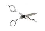 _________________________________________________________________________________________________________________
_________________________________________________________________________________________________________________Генеральний директор Директорату
адресної соціальної підтримки населення
та розвитку соціального інспектування                                        Надія РЯЗАНОВАЗвернення: первинне повторне Номер основної особової справи№ ___________________________________(дата реєстрації заяви)Назва допомоги / компенсаціїЗазначити необхідне1. Державна допомога сім’ям з дітьми1. Державна допомога сім’ям з дітьмиДопомога у зв’язку з вагітністю та пологамиДопомога при народженні дитиниДопомога при усиновленні дитиниДопомога на дітей, над якими встановлено опіку чи піклуванняДопомога на дітей одиноким матерямДопомога особі, яка доглядає за хворою дитиною2. Державна соціальна допомога малозабезпеченим сім’ям3. Державна соціальна допомога особам з інвалідністю з дитинства та дітям з інвалідністю3. Державна соціальна допомога особам з інвалідністю з дитинства та дітям з інвалідністюДопомога особам з інвалідністю з дитинства I групиДопомога особам з інвалідністю з дитинства II групиДопомога особам з інвалідністю з дитинства III групиДопомога на дітей з інвалідністю віком до 18 роківНадбавка на догляд за особою з інвалідністю з дитинства підгрупи А I групи Надбавка на догляд за особою з інвалідністю з дитинства підгрупи Б I групи Надбавка на догляд за одинокими особами з інвалідністю з дитинства II і III груп, які за висновком лікарсько-консультативної комісії закладу охорони здоров’я потребують постійного стороннього догляду Надбавка на догляд за дитиною з інвалідністю віком до 6 роківНадбавка на догляд за дитиною з інвалідністю віком від 6 до 18 років4. Державна соціальна допомога особам, які не мають права на пенсію, та особам з інвалідністю4. Державна соціальна допомога особам, які не мають права на пенсію, та особам з інвалідністюДопомога особам з інвалідністю І групиДопомога особам з інвалідністю ІІ групиДопомога особам з інвалідністю ІІІ групиДопомога жінкам, яким присвоєно звання України «Мати-героїня»Допомога священнослужителям, церковнослужителямДопомога особам, які досягли віку, що дає право на призначення допомогиДопомога дитині померлого годувальникаДопомога на догляд одиноким малозабезпеченим особам, які за висновком лікарсько-консультативної комісії закладу охорони здоров’я потребують постійного стороннього догляду (крім осіб з інвалідністю І групи)Допомога на догляд малозабезпеченим особам з інвалідністю підгрупи А І групи Допомога на догляд малозабезпеченим особам з інвалідністю підгрупи Б І групиДопомога на догляд одиноким особам, які досягли 80-річного віку та за висновком лікарсько-консультативної комісії закладу охорони здоров’я потребують постійного стороннього догляду (крім осіб з інвалідністю внаслідок війни)5. Компенсаційні виплати та допомога громадянам, які постраждали внаслідок Чорнобильської катастрофи5. Компенсаційні виплати та допомога громадянам, які постраждали внаслідок Чорнобильської катастрофиОдноразова компенсація учасникам ліквідації наслідків аварії на Чорнобильській АЕС, які стали особами з інвалідністю внаслідок Чорнобильської катастрофиОдноразова компенсація дітям, які стали особами з інвалідністю внаслідок Чорнобильської катастрофиОдноразова компенсація сім’ям, які втратили годувальника із числа осіб, віднесених до учасників ліквідації наслідків аварії на Чорнобильській АЕС, смерть яких пов’язана з Чорнобильською катастрофоюЩорічна допомога на оздоровленняГрошова компенсація замість путівкиКомпенсація проїзду один раз на рік до будь-якого населеного пункту України і назад автомобільним, або повітряним, або залізничним, або водним транспортом особам, віднесеним до категорій 1 та 2 постраждалих внаслідок Чорнобильської катастрофиКомпенсація 50 (25) відсотків вартості продуктів харчування за медичними (фізіологічними) нормами, встановленими Міністерством охорони здоров’я України, громадянам, віднесеним до категорій 1 та 2 постраждалих внаслідок Чорнобильської катастрофиЩомісячна грошова компенсація на дітей, які не харчуються в закладах освіти, розташованих на територіях радіоактивного забруднення, та дітей, які є особами з інвалідністю внаслідок Чорнобильської катастрофи і не харчуються в закладах освіти, у тому числі за дні, в які вони не відвідували ці заклади6. Тимчасова державна допомога дітям, батьки яких ухиляються від сплати аліментів, не мають можливості утримувати дитину або місце проживання їх невідоме7. Соціальна допомога на дітей-сиріт та дітей, позбавлених батьківського піклування, грошове забезпечення батькам-вихователям і прийомним батькам8. Допомога на догляд (щомісячна грошова допомога особі, яка проживає разом з особою з інвалідністю I чи II групи внаслідок психічного розладу, яка за висновком лікарської комісії медичного закладу потребує постійного стороннього догляду, на догляд за нею)˅9. Компенсаційна виплата особі, яка здійснює догляд за особою з інвалідністю І групи або особою, яка досягла 80-річного віку10. Грошова компенсація замість санаторно-курортної путівки11. Компенсація вартості самостійного санаторно-курортного лікування12. Одноразова винагорода жінці, якій присвоєно почесне звання України «Мати-героїня»13. Одноразова матеріальна допомога особі, яка постраждала від торгівлі людьми14. Допомога на поховання15. Тимчасова державна соціальна допомога непрацюючій особі, яка досягла загального пенсійного віку, але не набула права на пенсійну виплату16. Допомога на дітей, які виховуються у багатодітних сім’ях1. У шлюбіПеребувалаНе перебувалаПеребуваю2. З особою, від якої маю дитинуПроживаюНе проживаю3. Пенсію в разі втрати годувальника або соціальну пенсію (заповнюють лише вдови, вдівці)ОтримуюНе отримуюУправління Пенсійного фонду, у якому перебуває на обліку одержувач допомогиНомер пенсійної справиПрізвище, ім’я, по батькові (за наявності), адреса, орган, у якому перебуває на обліку одержувач пенсії (допомоги) (особа, за якою здійснюється догляд)Номер пенсійної справиЗаповнюється працівником управління соціального захисту населення / виконавчого органу сільської, селищної, міської ради, військової адміністрації / центру надання адміністративних послугВідомості з паспорта та поданих документів звірено.Заяву та документи на ____ аркушах прийнято ____  ____________________20____ р. та зареєстровано за №__________Для розгляду заяви необхідно додати до _____ _______________20___ р. такі документи:___________________________________________________________________________________________________________________________________________________________________________________     ________________Ознайомився(лась) ____Іванова______________(посада працівника)        	(прізвище та підпис)                                                              (підпис заявника / 
			                                                      уповноваженого представника)Заповнюється працівником управління соціального захисту населення / виконавчого органу сільської, селищної, міської ради, військової адміністрації / центру надання адміністративних послугВідомості з паспорта та поданих документів звірено.Заяву та документи на ____ аркушах прийнято ____  ____________________20____ р. та зареєстровано за №__________Для розгляду заяви необхідно додати до _____ _______________20___ р. такі документи:_______________________________________________________________________________________________________________________________________________________________________________________  ___________________ Ознайомився(лась) ______Іванова  ___________      (посада працівника)	            (прізвище та підпис)	                                                              (підпис заявника / 
			                                                                        уповноваженого представника)